О внесении изменений в постановлениеАдминистрации ЗАТО г. Зеленогорскаот 14.01.2022 № 6-п «Об утверждении Порядка предоставления субсидий в целяхвозмещения затрат в связи с оказаниемуслуг по содержанию жилых помещений и (или) предоставлением коммунальных услуг до заселения жилых помещений муниципального жилищного фонда»  В соответствии со статьей 78 Бюджетного кодекса Российской Федерации, постановлением Правительства Российской Федерации от 18.09.2020 № 1492 «Об общих требованиях к нормативным правовым актам, муниципальным правовым актам, регулирующим предоставление субсидий, в том числе грантов в форме субсидий, юридическим лицам, индивидуальным предпринимателям, а также физическим лицам – производителям товаров, работ, услуг, и о признании утратившими силу некоторых актов Правительства Российской Федерации и отдельных положений некоторых актов Правительства Российской Федерации», руководствуясь Уставом города Зеленогорска,ПОСТАНОВЛЯЮ:          1. Внести в постановление Администрации ЗАТО г. Зеленогорска от 14.01.2022 № 6-п «Об утверждении Порядка предоставления субсидий в целях возмещения затрат в связи с оказанием услуг по содержанию жилых помещений и (или) предоставлением коммунальных услуг до заселения жилых помещений муниципального жилищного фонда» следующие изменения:          1.1. Пункт 2 признать утратившим силу.         1.2. Пункт 5 изложить в следующей редакции:          «5. Контроль за выполнением настоящего постановления возложить на первого заместителя Главы ЗАТО г. Зеленогорск по жилищно-коммунальному хозяйству, архитектуре и градостроительству.».          1.3. В приложении:          1.3.1. В пункте 1.2 слова «Администрации ЗАТО г. Зеленогорска» заменить словами «Администрации ЗАТО г. Зеленогорск».          1.3.2. В пункте 1.2 слова «решением Совета депутатов ЗАТО                                   г. Зеленогорска» заменить словами «решением Совета депутатов ЗАТО                          г. Зеленогорск».1.3.3. В пункте 1.4 слова «решением Совета депутатов ЗАТО                                   г. Зеленогорска» заменить словами «решением Совета депутатов ЗАТО                          г. Зеленогорск».1.3.4. В пункте 1.5 слова «Отдел городского хозяйства Администрации ЗАТО г. Зеленогорска» заменить словами «Отдел городского хозяйства Администрации ЗАТО г. Зеленогорск».1.3.5. Пункт 1.8 изложить в следующей редакции:«1.8.	 Сведения о субсидиях размещаются Финансовым управлением Администрации ЗАТО г. Зеленогорск на едином портале (в разделе единого портала) не позднее 15-го рабочего дня, следующего за днем принятия решения о местном бюджете (решения о внесении изменений в решение о местном бюджете).».1.3.6. Пункт 2.2 изложить в следующей редакции:«2.2. ОГХ направляет информацию, указанную в настоящем пункте, в Финансовое управление Администрации ЗАТО г. Зеленогорск для размещения на едином портале, в МКУ «Центр закупок, предпринимательства и обеспечения деятельности ОМС» для размещения на официальном сайте объявления о проведении отбора не позднее чем за два рабочих дня до даты начала проведения такого отбора с указанием в объявлении о проведении отбора: 1) сроков проведения отбора получателей субсидии, а также информации о возможности проведения нескольких этапов отбора с указанием сроков и порядка их проведения;2) даты начала подачи или окончания приема заявок участников отбора, которая не может быть ранее 10-го календарного дня, следующего за днем размещения объявления о проведении отбора, в случае отсутствия информации о количестве получателей субсидии;даты начала подачи или окончания приема заявок участников отбора, которая не может быть ранее 5-го календарного дня, следующего за днем размещения объявления о проведении отбора, в случае если имеется информации о количестве получателей субсидии;3) наименования, места нахождения, почтового адреса, адреса электронной почты ОГХ;4) результатов предоставления субсидии, в соответствии с пунктом 3.8 настоящего порядка;5) доменного имени и (или) указателей страниц сайта в информационно-телекоммуникационной сети «Интернет», на котором обеспечивается проведение отбора;6) требований к участникам отбора получателей субсидии в соответствии с пунктом 2.3 настоящего порядка и перечня документов, представляемых участниками отбора получателей субсидии для подтверждения их соответствия указанным требованиям;7) порядка подачи заявок и требований, предъявляемых к форме и содержанию заявок, подаваемых участниками отбора, в соответствии с пунктом 2.4 настоящего порядка;8) порядка отзыва заявок, порядка возврата заявок, определяющего в том числе основания для возврата заявок, порядка внесений изменений в заявки;9) правил рассмотрения и оценки заявок в соответствии с пунктом 2.5 настоящего порядка;10) порядка предоставления участникам отбора разъяснений положений объявления о проведении отбора, даты начала и окончания срока такого предоставления;11) срока, в течение которого победитель (победители) отбора должен подписать соглашение о предоставлении субсидии с ОГХ;12) условий признания победителя (победителей) отбора уклонившимся от заключения соглашения;13) даты размещения результатов отбора на едином портале и на официальном сайте, которая не может быть позднее 14-го календарного дня, следующего за днем определения победителя (победителей) отбора.».	                       1.3.7. Пункт 2.3 изложить в следующей редакции:«2.3. Требования к участникам отбора, которым должен соответствовать участник отбора на даты, указанные в настоящем пункте:          - участник отбора – юридическое лицо не должен находиться в процессе реорганизации (за исключением реорганизации в форме присоединения к юридическому лицу, являющемуся участником отбора, другого юридического лица), ликвидации, в отношении участника отбора не введена процедура банкротства, деятельность участника отбора не приостановлена в порядке, предусмотренном законодательством Российской Федерации, а участник отбора – индивидуальный предприниматель не должен прекратить деятельность в качестве индивидуального предпринимателя, на дату подачи заявки;- в реестре дисквалифицированных лиц отсутствуют сведения о дисквалифицированных руководителе, членах коллегиального исполнительного органа, лице, исполняющем функции единоличного исполнительного органа, или главном бухгалтере участника отбора, являющегося юридическим лицом, об индивидуальном предпринимателе, являющемся участником отбора, выданную налоговым органом не ранее 10 рабочих дней до дня подачи заявки;- участник отбора не должен являться иностранным юридическим лицом, в том числе местом регистрации которого является государство или территория, включенные в утверждаемый Министерством финансов Российской Федерации перечень государств и территорий, используемых для промежуточного (офшорного) владения активами в Российской Федерации (далее - офшорные компании), а также российским юридическим лицом, в уставном (складочном) капитале которого доля прямого или косвенного (через третьих лиц) участия офшорных компаний в совокупности превышает 25 процентов (если иное не предусмотрено законодательством Российской Федерации). При расчете доли участия офшорных компаний в капитале российских юридических лиц не учитывается прямое и (или) косвенное участие офшорных компаний в капитале публичных акционерных обществ                (в том числе со статусом международной компании), акции которых обращаются на организованных торгах в Российской Федерации, а также косвенное участие таких офшорных компаний в капитале других российских юридических лиц, реализованное через участие в капитале указанных публичных акционерных обществ, на дату подачи заявки;- участник отбора не должен получать средства из местного бюджета города Зеленогорска на основании иных муниципальных правовых актов города Зеленогорска на цель, указанную в пункте 1.3 настоящего порядка, на дату подачи заявки;- участник отбора не должен находиться в перечне организаций и физических лиц, в отношении которых имеются сведения об их причастности к экстремисткой деятельности или терроризму, либо в перечне организаций и физических лиц, в отношении которых имеются сведения об их причастности к распространению оружия массового уничтожения, на дату подачи заявки.».1.3.8. В пункте 2.4.2:1.3.8.1. Подпункты «в», «д» признать утратившими силу.1.3.8.2. Подпункт «г» изложить в следующей редакции:«г) выписка из Единого государственного реестра юридических лиц                       (для юридического лица) или выписка из Единого государственного реестра индивидуальных предпринимателей (для индивидуального предпринимателя), выданная на дату подачи заявки;».1.3.8.3. В подпункте «м» слова «Комитет по управлению имуществом Администрации ЗАТО г. Зеленогорска» заменить словами «Комитет по управлению имуществом Администрации ЗАТО г. Зеленогорск».1.3.8.4. Дополнить подпунктом «о» следующего содержания:«о) документ, подтверждающий, что участник отбора не находится в перечне организаций и физических лиц, в отношении которых имеются сведения об их причастности к экстремистской деятельности или терроризму, либо в перечне организаций и физических лиц, в отношении которых имеются сведения об их причастности к распространению оружия массового уничтожения, на дату подачи заявки.».1.3.9. Пункт 2.5.4 дополнить подпунктом «е» следующего содержания:«е) неустранение неисправленных недостатков, обнаруженных при проведении повторной проверки, в соответствии с пунктом 2.5 настоящего порядка.».1.3.10. Пункт 2.5.5 изложить в следующей редакции:«2.5.5. ОГХ не позднее пяти рабочих дней со дня принятия приказа о предоставлении субсидии направляет информацию о результатах рассмотрения заявок:- в Финансовое управление Администрации ЗАТО г. Зеленогорск, для размещения на едином портале;- в МКУ «Центр закупок, предпринимательства и обеспечения деятельности ОМС», для размещения на официальном сайте.».1.3.11. Дополнить пунктом 2.5.6 следующего содержания:«2.5.6. ОГХ письменно уведомляет участника отбора об отклонении его заявки в течение пяти рабочих дней со дня подписания протокола заседания комиссии с указанием причины отклонения заявки посредством направления уведомления заказным письмом с уведомлением о вручении, или на электронную почту, указанную в заявке, или вручения под подпись руководителю юридического лица или индивидуальному предпринимателю, или представителю, действующему на основании документа, подтверждающего полномочия представителя.».1.3.12. В пункте 3.2 слова «Администрации ЗАТО г. Зеленогорска» заменить словами «Администрации ЗАТО г. Зеленогорск».1.3.13. В пункте 3.4 слова «Финансовым управлением Администрации ЗАТО г. Зеленогорска» заменить словами «Финансовым управлением Администрации ЗАТО г. Зеленогорск».1.3.14. В пункте 3.7 слова «Финансовым управлением Администрации ЗАТО г. Зеленогорска» заменить словами «Финансовым управлением Администрации ЗАТО г. Зеленогорск».1.3.15. В пункте 4.1 слова «Финансовым управлением Администрации ЗАТО г. Зеленогорска» заменить словами «Финансовым управлением Администрации ЗАТО г. Зеленогорск».1.3.16. В наименовании раздела 5 слова «условий, цели и порядка» заменить словами «условий и порядка».1.3.17. Пункт 5.1 изложить в следующей редакции:«5.1. ОГХ осуществляет проверку соблюдения получателем субсидии порядка и условий предоставления субсидий, в том числе в части достижения результатов предоставления субсидии. Органы муниципального финансового контроля, осуществляют проверку в соответствии со статьями 268.1 и 269.2 Бюджетного кодекса Российской Федерации.».1.4. В пункте 1 приложения № 1:1.4.1. Абзацы второй, третий исключить.1.4.2. Абзацы четвертый – девятый считать абзацами вторым – седьмым соответственно;            1.4.3. Абзац пятый изложить в следующей редакции:          « - участник отбора не должен являться иностранным юридическим лицом, в том числе местом регистрации которых является государство или территория, включенные в утверждаемый Министерством финансов Российской Федерации перечень государств и территорий, используемых для промежуточного (офшорного) владения активами в Российской Федерации (далее - офшорные компании), а также российским юридическим лицом, в уставном (складочном) капитале которого доля прямого или косвенного (через третьих лиц) участия офшорных компаний в совокупности превышает 25 процентов (если иное не предусмотрено законодательством Российской Федерации). При расчете доли участия офшорных компаний в капитале российских юридических лиц не учитывается прямое и (или) косвенное участие офшорных компаний в капитале публичных акционерных обществ (в том числе со статусом международной компании), акции которых обращаются на организованных торгах в Российской Федерации, а также косвенное участие таких офшорных компаний в капитале других российских юридических лиц, реализованное через участие в капитале указанных публичных акционерных обществ;».1.4.5. Абзац восьмой изложить в следующей редакции:« - участник отбора согласен на публикацию (размещение) в информационно-телекоммуникационной сети «Интернет» информации об участнике отбора, о подаваемой заявке, иной информации об участнике отбора, связанной с отбором получателей субсидии для предоставления субсидии».1.4.6. Дополнить новым абзацем девятым следующего содержания:          « - участник отбора не должен находиться в перечне организаций и физических лиц, в отношении которых имеются сведения об их причастности к экстремисткой деятельности или терроризму, либо в перечне организаций и физических лиц, в отношении которых имеются сведения об их причастности к распространению оружия массового уничтожения.».1.5. Приложение № 4 изложить в редакции согласно приложению к настоящему постановлению.2. Настоящее постановление вступает в силу в день, следующий за днем его опубликования в газете «Панорама», и распространяется на правоотношения, возникшие с 01.01.2023.Глава ЗАТО г. Зеленогорск                                                         М.В. СперанскийПриложение к постановлению АдминистрацииЗАТО г. Зеленогорскот 12.07.2023 № 139-п                                                                                                                                                             Приложение №4     к Порядку предоставления субсидий в целях возмещения недополученных доходов, возникающих в связи с оказанием услуг по содержанию жилых помещений муниципального жилищного фондаАкт предварительной проверки заявкиДата и регистрационный номер заявки на участие в отборе получателя субсидии для предоставления субсидии в целях возмещения затрат в связи с оказанием услуг по содержанию жилых помещений и (или) предоставлением коммунальных услуг до заселения жилых помещений муниципального жилищного фонда:__________________________________________________________________Предложение по результатам предварительной проверки заявки на участие в отборе (нужное отметить любым знаком):Начальник Отдела городского хозяйства Администрации ЗАТО г. Зеленогорск ______________ /_________________/                                              (должность)                                                                     (подпись)                              (расшифровка подписи)М.П.«_____»____________20____г.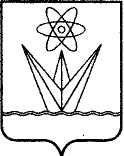 АДМИНИСТРАЦИЯЗАКРЫТОГО АДМИНИСТРАТИВНО – ТЕРРИТОРИАЛЬНОГО ОБРАЗОВАНИЯ  ГОРОД  ЗЕЛЕНОГОРСК КРАСНОЯРСКОГО КРАЯП О С Т А Н О В Л Е Н И ЕАДМИНИСТРАЦИЯЗАКРЫТОГО АДМИНИСТРАТИВНО – ТЕРРИТОРИАЛЬНОГО ОБРАЗОВАНИЯ  ГОРОД  ЗЕЛЕНОГОРСК КРАСНОЯРСКОГО КРАЯП О С Т А Н О В Л Е Н И ЕАДМИНИСТРАЦИЯЗАКРЫТОГО АДМИНИСТРАТИВНО – ТЕРРИТОРИАЛЬНОГО ОБРАЗОВАНИЯ  ГОРОД  ЗЕЛЕНОГОРСК КРАСНОЯРСКОГО КРАЯП О С Т А Н О В Л Е Н И ЕАДМИНИСТРАЦИЯЗАКРЫТОГО АДМИНИСТРАТИВНО – ТЕРРИТОРИАЛЬНОГО ОБРАЗОВАНИЯ  ГОРОД  ЗЕЛЕНОГОРСК КРАСНОЯРСКОГО КРАЯП О С Т А Н О В Л Е Н И Е  12.07.2023     г. Зеленогорск№139-пСведения об участнике отбораДанныеПолное наименование участника отбора - юридического лица или участника отбора - индивидуального предпринимателяСокращенное наименование (для юридического лица)ОГРН/ИНН Место нахождение и адрес юридического лица или адрес места жительства индивидуального предпринимателяНаименование требованияНаличие документов (Да/нет)Участник отбора соответствует следующим требованиям:х- участник отбора не находится в процессе реорганизации (за исключением реорганизации в форме присоединения к юридическому лицу, являющемуся участником отбора, другого юридического лица), ликвидации, в отношении участника отбора не введена процедура банкротства, деятельность участника отбора не приостановлена в порядке, предусмотренном законодательством Российской Федерации (для юридических лиц), на дату подачи заявки участников отбора;- участник отбора не прекратил деятельность в качестве индивидуального предпринимателя (для индивидуальных предпринимателей), на дату подачи заявки участников отбора;- в реестре дисквалифицированных лиц отсутствуют сведения о дисквалифицированном руководителе, членах коллегиального исполнительного органа, лице, исполняющем функции единоличного исполнительного органа, или главном бухгалтере участника отбора – для юридических лиц, выданную налоговым органом не ранее 10 рабочих дней до дня подачи заявки участников отбора; - в реестре дисквалифицированных лиц отсутствуют сведения об индивидуальном предпринимателе, являющемся участником отбора, выданную налоговым органом не ранее 10 рабочих дней до дня подачи заявки участников отбора; - участник отбора не должен являтся иностранным юридическим лицом, в том числе местом регистрации которого является государство или территория, включенные в утверждаемый Министерством финансов Российской Федерации перечень государств и территорий, используемых для промежуточного (офшорного) владения активами в Российской Федерации (далее - офшорные компании), а также российским юридическим лицом, в уставном (складочном) капитале которого доля прямого или косвенного (через третьих лиц) участия офшорных компаний в совокупности превышает 25 процентов (если иное не предусмотрено законодательством Российской Федерации). При расчете доли участия офшорных компаний в капитале российских юридических лиц не учитывается прямое и (или) косвенное участие офшорных компаний в капитале публичных акционерных обществ (в том числе со статусом международной компании), акции которых обращаются на организованных торгах в Российской Федерации, а также косвенное участие таких офшорных компаний в капитале других российских юридических лиц, реализованное через участие в капитале указанных публичных акционерных обществ, на дату подачи заявки участников отбора;- участник отбора не получает средства из местного бюджета города Зеленогорска на основании иных муниципальных правовых актов города Зеленогорска в целях возмещения недополученных доходов, возникающих в связи с оказанием услуг по содержанию жилых помещений муниципального жилищного фонда, на дату подачи заявки участников отбора; - участник отбора не должен находится в перечне организаций и физических лиц, в отношении которых имеются сведения об их причастности к экстремистской деятельности или терроризму, либо в перечне организаций и физических лиц, в отношении которых имеются сведения об их причастности к распространению оружия массового уничтожения, на дату подачи заявки участников отбораПеречень документов к заявке соответствует перечню, указанному в объявлении о проведении отбора в соответствии с пунктами 1.6, 2.3, 2.4 Порядка предоставления субсидий в целях возмещения недополученных доходов, возникающих в связи с оказанием услуг по содержанию жилых помещений муниципального жилищного фонда (далее – Порядок):хзаявка по форме, установленной приложением № 1 к Порядкукопия учредительного документа (для юридического лица)копия свидетельства о государственной регистрации юридического лица (для юридического лица) или копия свидетельства о государственной регистрации физического лица в качестве индивидуального предпринимателя (для индивидуального предпринимателя)выписка из Единого государственного реестра юридических лиц или выписка из Единого государственного реестра индивидуальных предпринимателей, выданная на дату подачи заявки участниками отборасправка о том, что сведения в Федеральную налоговую службу о процедуре реорганизации (за исключением реорганизации в форме присоединения к юридическому лицу, являющемуся участником отбора, другого юридического лица), ликвидации, банкротства не подавалась, подписанная участником отбора, с печатью (при наличии)справка из Федеральной налоговой службы об отсутствии в реестре дисквалифицированных лиц сведений о дисквалифицированных руководителе, членах коллегиального исполнительного органа, лице, исполняющем функции единоличного исполнительного органа, или главном бухгалтере участника отбора (для юридического лица)справка из Федеральной налоговой службы об отсутствии в реестре дисквалифицированных лиц сведений об индивидуальном предпринимателесогласие на обработку персональных данных участника отборадокумент, подтверждающий, что участник отбора не находится в перечне организаций и физических лиц, в отношении которых имеются сведения об их причастности к экстремистской деятельности или терроризму, либо в перечне организаций и физических лиц, в отношении которых имеются сведения об их причастности к распространению оружия массового уничтожения, на дату подачи заявки участниками отборасогласие на публикацию (размещение) в информационно-телекоммуникационной сети «Интернет» информации об участнике отбора, о подаваемой им заявке, иной информации об участнике отбора, связанной с отбором получателей субсидии для предоставления субсидииплановый расчет возмещения недополученных доходов, возникающих в связи с оказанием услуг по содержанию жилых помещений, предоставляемых по договорам социального найма, договорам найма жилых помещений муниципального жилищного фонда на очередной финансовый год по форме согласно приложению  № 2 к Порядкуперечень адресов заселенных жилых помещений муниципального жилищного фонда по форме согласно приложению № 3 к Порядку;копия договора управления или копия договора доверительного управления, включающего в себя оказание услуг по содержанию жилых помещений (копия документа, на основании которого осуществляется управление многоквартирным домом, общежитием)для представителя юридического лица – копия доверенности на осуществление действий от имени получателя субсидии, подписанная лицом, обладающим правом действовать от имени получателя субсидии без доверенности;для представителя индивидуального предпринимателя – копия нотариально удостоверенной доверенности, подтверждающей его полномочия на осуществление действий от имени получателя субсидииучастником отбора подана одна заявка копии документов заверены в соответствии с ГОСТ Р 7.0.97-2016 «Система стандартов по информации, библиотечному и издательскому делу. Организационно-распорядительная документация. Требования к оформлению документов», утвержденным приказом Росстандарта от 08.12.2016 № 2004-ст «Об утверждении национального стандарта Российской Федерации». -  Допустить заявку на участие в отборе; -  Отклонить заявку на участие в отборе по следующим основаниям: